ASSUNTO :. INDICO PARA QUE O DEPARTAMENTO COMPETENTE, QUE SEJA REALIZADO OPERAÇÃO TAPA BURACOS NA RUA XINGU, NO BAIRRO DA SAÚDE.DESPACHO:.   SALA DAS SESSÕES ____/____/_____ PRESIDENTE DA MESA    INDICAÇÃO Nº  , DE 2019SENHOR PRESIDENTE,SENHORES VEREADORES,INDICO ao Exmo Senhor Prefeito Municipal para que o departamento competente, que seja realizado operação tapa buracos na Rua Xingu, no Bairro da Saúde.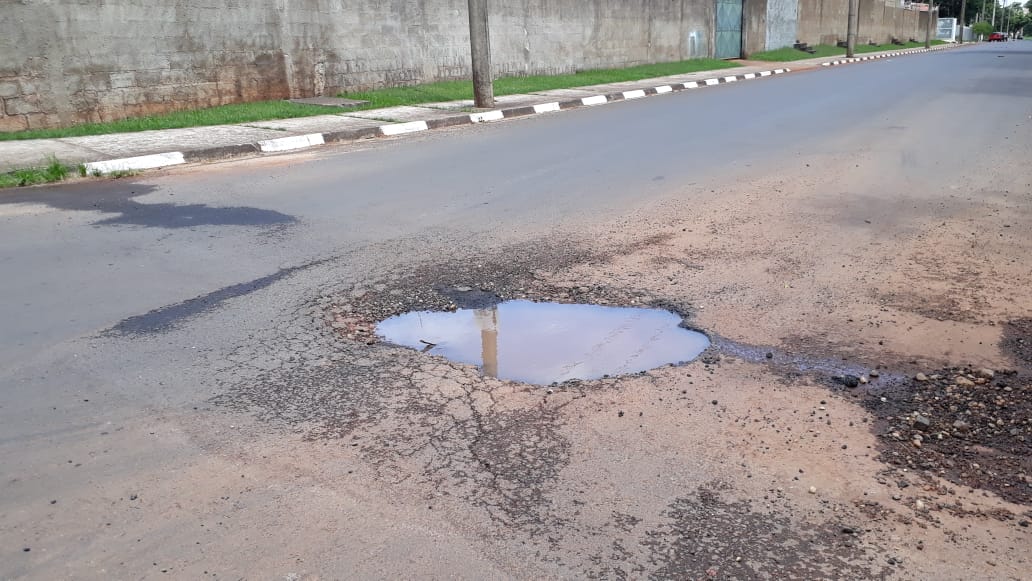 SALA DAS SESSÕES “VEREADOR SANTO RÓTOLLI”, aos 08 de fevereiro de 2019.VEREADOR LUIS ROBERTO TAVARES              